Interesse an einerAusbildung zur/m Medizinischen Fachangestellten (MFA)Interesse an einerAusbildung zur/m Medizinischen Fachangestellten (MFA)Dann sind Sie genau bei uns richtig ! Dann sind Sie genau bei uns richtig ! Kinder- und Jugendarztpraxis R. Grimm-Mostofi  Sant-Ambrogio-Ring 39 A 55276 Oppenheim  06133/3344 info@kinderarztpraxis-grimm-mostofi.de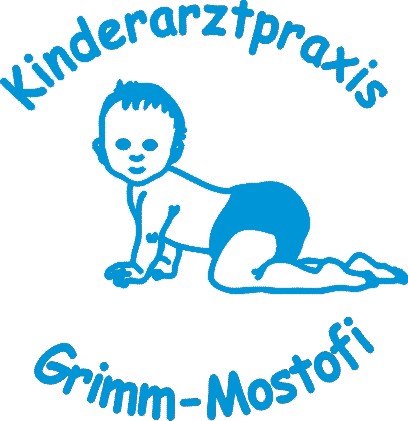 Beginn: zum nächstmöglichen Berufsschuljahr 2021Beginn: zum nächstmöglichen Berufsschuljahr 2021